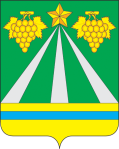 АДМИНИСТРАЦИЯ МУНИЦИПАЛЬНОГО ОБРАЗОВАНИЯ КРЫМСКИЙ РАЙОНПОСТАНОВЛЕНИЕот 05.04.2021	               № 751город КрымскОб окончании отопительного периода 2020-2021 годов Согласно пункту 5 Правил предоставления коммунальных услуг собственникам и пользователям помещений в многоквартирных домах и жилых домов, утвержденных постановлением Правительства Российской Федерации от 6 мая 2011 года № 354 «О предоставлении коммунальных услуг собственникам и пользователям помещений в многоквартирных домах и жилых домов» и в связи с повышением температуры наружного воздуха на территории Крымского района, п о с т а н о в л я ю:	1. Установить в муниципальном образовании Крымский район срок окончания отопительного периода 2020-2021 годов для жилых и иных зданий -               15 апреля 2021 года либо не позднее дня, следующего за днем окончания пятидневного периода, в течение которого среднесуточная температура наружного воздуха составляла выше 8 градусов Цельсия.	2. Управлению образования администрации муниципального образования Крымский район (Резник), управлению культуры администрации муниципального образования Крымский район (Громыко):	1) прекратить подачу теплоносителя на отопление детских и социальных учреждений в соответствии с их заявками;	2) отопительные котельные с круглогодичным режимом работы перевести в режим работы на нужды горячего водоснабжения.	3. Рекомендовать Государственному казенному учреждению Краснодарского края – Управление социальной защиты населения в Крымском районе (Закралевская), государственному бюджетному учреждению здравоохранения «Крымская центральная районная больница» министерства здравоохранения Краснодарского края (Матевосян), теплоснабжающим организациям и предприятиям: НАО «ТЭК» (Якимцев), ООО «Арбела» (Вениаминов), ООО «Кредо» (Озеров), ООО «УК Сервис-Сити» (Лугин), АО «Краснодартеплосеть» (Сироджов), Крымскому эксплуатационному участку ФГУ «Управление Кубаньмелиоводхоз» (Фролов), ГБУ СО КК «Киевский ПНИ» (Блажко), ООО «Теплосинтез» (Кучухидзе), главам городского и сельских поселений Крымского района:	1) прекратить подачу теплоносителя на отопление детских и лечебных учреждений в соответствии с их заявками;	2) отопительные котельные с круглогодичным режимом работы перевести в режим работы на нужды горячего водоснабжения.	4. Отделу по взаимодействию со СМИ администрации муниципального образования Крымский район (Безовчук) разместить настоящее постановление на официальном сайте администрации муниципального образования Крымский район в сети Интернет.	5. Контроль за выполнением настоящего постановления возложить на заместителя главы муниципального образования Крымский район С.Д.Казанжи. 	6. Постановление вступает в силу со дня подписания.Глава муниципального образованияКрымский район                                                                                             С.О.ЛесьЛИСТ СОГЛАСОВАНИЯк проекту постановления администрации муниципального образования Крымский районот _________________________ № _________«Об окончании отопительного периода 2020-2021 годов» Проект подготовлен и внесён:Управлением по вопросам жизнеобеспечения, транспорта, связи и экологической безопасности администрацииНачальник управления Е.Е.МуштаеваПроект согласован:Заместитель главы муниципального образования Крымский районС.Д.КазанжиНачальник правового управления администрацииМ.А.ТрубицынПервый заместитель главы муниципального образования Крымский районВ.Н.Черник